Новости24 ноября под председательством Литягина С.А. состоялось очередное заседание комиссии по профилактике правонарушений. На комиссии были подведены итоги выполнения подпрограммных мероприятий «Профилактика правонарушений в Каширском муниципальном районе» за 2016 год. Так же все службы профилактики отчитались о проделанной работе по профилактике правонарушений за текущий год. Представитель ОМВД доложил о состоянии преступности на улицах и в общественных местах района и мерах по ее дальнейшему сокращению. На заседании был рассмотрен протокол заседания областной межведомственной комиссии по профилактике правонарушений от 22 сентября 2016 года.	Заслушав и обсудив информацию, комиссия приняла соответствующие решения.          Председатель комиссии                                               С.А.  Литягин 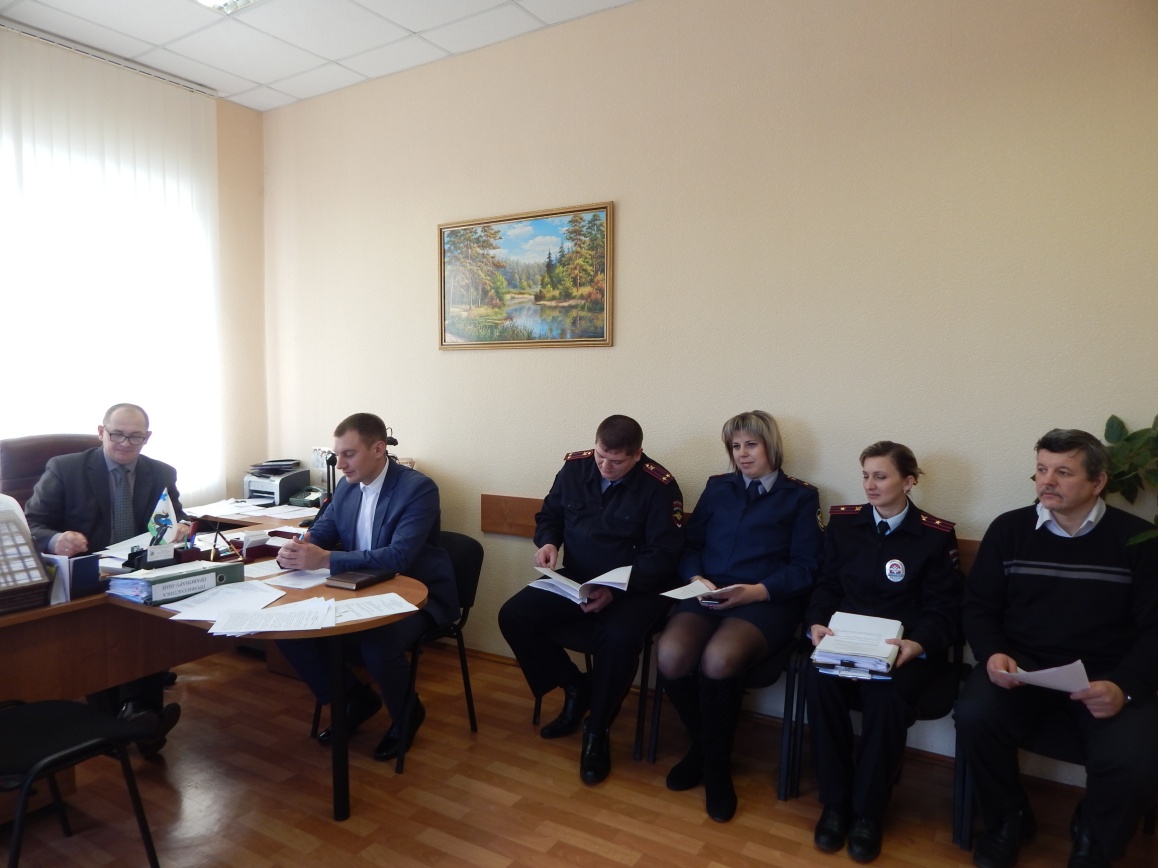 